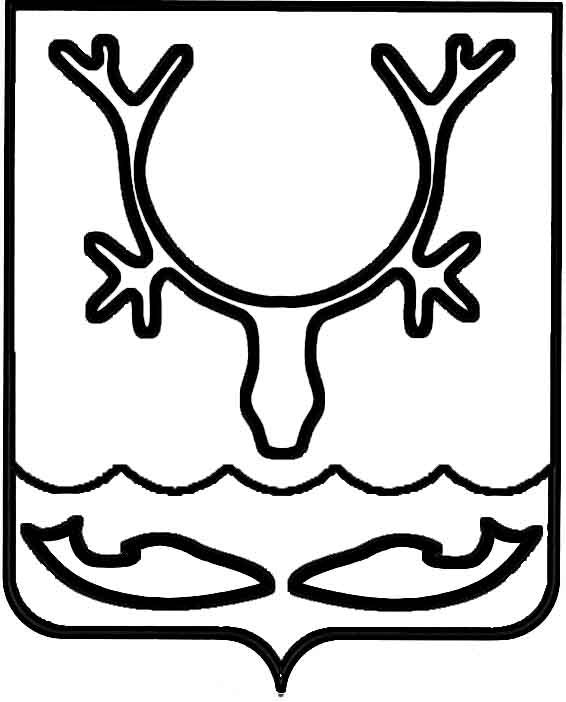 Администрация муниципального образования
"Городской округ "Город Нарьян-Мар"ПОСТАНОВЛЕНИЕВ соответствии с Федеральным законом от 06.10.2003 № 131-ФЗ "Об общих принципах организации местного самоуправления в Российской Федерации", постановлением Правительства Российской Федерации от 10.02.2017 № 169 
"Об утверждении Правил предоставления и распределения субсидий из федерального бюджета бюджетам субъектов Российской Федерации на поддержку государственных программ субъектов Российской Федерации и муниципальных программ формирования современной городской среды",  приказом Департамента строительства, жилищно-коммунального хозяйства, энергетики и транспорта Ненецкого автономного округа от 01.02.2019 № 4 "Об утверждении Порядка проведения рейтингового голосования по выбору в муниципальных образованиях Ненецкого автономного округа общественных территорий, подлежащих благоустройству в первоочередном порядке", в целях создания условий для системного повышения качества и комфорта городской среды на территории муниципального образования "Городской округ "Город 
Нарьян-Мар", Администрация муниципального образования "Городской округ "Город Нарьян-Мар"П О С Т А Н О В Л Я Е Т:1. Утвердить порядок и сроки представления, рассмотрения и оценки предложений граждан и организаций о включении в муниципальную программу муниципального образования "Городской округ "Город Нарьян-Мар" "Формирование комфортной городской среды в муниципальном образовании "Городской округ "Город Нарьян-Мар" общественных территорий, подлежащих первоочередному благоустройству в 2025 году (далее - Порядок по общественным территориям) согласно Приложению к настоящему постановлению.2. Настоящее постановление вступает в силу после его подписания, подлежит официальному опубликованию и размещению на официальном сайте Администрации муниципального образования "Городской округ "Город Нарьян-Мар". Приложение к постановлению Администрациимуниципального образования "Городской округ "Город Нарьян-Мар"от 07.10.2022 № 1262ПОРЯДОКИ СРОКИ ПРЕДСТАВЛЕНИЯ, РАССМОТРЕНИЯ И ОЦЕНКИ ПРЕДЛОЖЕНИЙ ГРАЖДАН И ОРГАНИЗАЦИЙ О ВКЛЮЧЕНИИ 
В МУНИЦИПАЛЬНУЮ ПРОГРАММУ МУНИЦИПАЛЬНОГО ОБРАЗОВАНИЯ "ГОРОДСКОЙ ОКРУГ "ГОРОД НАРЬЯН-МАР" "ФОРМИРОВАНИЕ КОМФОРТНОЙ ГОРОДСКОЙ СРЕДЫ В МУНИЦИПАЛЬНОМ ОБРАЗОВАНИИ "ГОРОДСКОЙ ОКРУГ "ГОРОД НАРЬЯН-МАР" ОБЩЕСТВЕННЫХ ТЕРРИТОРИЙ, ПОДЛЕЖАЩИХ ПЕРВООЧЕРЕДНОМУ БЛАГОУСТРОЙСТВУВ 2025 ГОДУ1. Настоящий Порядок и сроки предоставления, рассмотрения и оценки предложений граждан и организаций о включении в муниципальную программу муниципального образования "Городской округ "Город Нарьян-Мар" "Формирование комфортной городской среды в муниципальном образовании "Городской округ "Город Нарьян-Мар" (далее - Порядок по общественным территориям) определяет сроки и последовательность представления, рассмотрения и оценки предложений граждан и организаций о включении в муниципальную программу муниципального образования "Городской округ "Город Нарьян-Мар" "Формирование комфортной городской среды в муниципальном образовании "Городской округ "Город Нарьян-Мар" наиболее посещаемых территорий общего пользования (далее - общественные территории), подлежащих первоочередному благоустройству в  2025 году (далее - Муниципальная программа), а также условия и порядок отбора таких общественных территорий в рамках реализации Муниципальной программы.2. В целях реализации настоящего Порядка по общественным территориям используются следующие основные понятия:Общественная территория - территория общего пользования соответствующего функционального назначения, которой беспрепятственно пользуется неограниченный круг лиц (площади, набережные, улицы, пешеходные зоны, скверы, парки, иные территории, включая пустыри, заброшенные территории);Благоустройство территории - деятельность по реализации комплекса мероприятий, направленная на обеспечение и повышение комфортности условий проживания граждан, по поддержанию и улучшению санитарного и эстетического состояния территории муниципального образования "Городской округ "Город Нарьян-Мар";Общественная комиссия при Администрации муниципального образования "Городской округ "Город Нарьян-Мар" по реализации приоритетного проекта "Формирование комфортной городской среды" - совещательный орган, обеспечивающий взаимодействие граждан, проживающих на территории муниципального образования "Городской округ "Город Нарьян-Мар", с органами местного самоуправления муниципального образования "Городской округ "Город Нарьян-Мар" в целях учета потребностей и интересов жителей муниципального образования, привлечения граждан, общественных объединений, некоммерческих организаций, органов территориального общественного самоуправления к вопросам реализации проектов комплексного благоустройства территории муниципального образования "Городской округ "Город Нарьян-Мар". Общественная комиссия создается в установленном порядке при Администрации муниципального образования "Городской округ "Город Нарьян-Мар".3. Заявки (предложения) о включении общественной территории в Муниципальную программу направляются гражданами и (или) организациями (далее - Заявители) в соответствии  с формой согласно Приложению к настоящему Порядку по общественным территориям по электронной почте goradm@adm-nmar.ru или нарочно в рабочие дни с 8.30 до 12.30 и с 13.30 до 17.30 в Управление жилищно-коммунального хозяйства Администрации муниципального образования "Городской округ "Город Нарьян-Мар" (далее – УЖКХ, Управление)  по адресу: г. Нарьян-Мар, ул. Смидовича, д. 11, кабинет № 9.4. Прием предложений Заявителей о включении общественных территорий 
в Муниципальную программу производится в период с 10 октября 2022 года по 10 ноября 2022 года включительно.5. Предложения регистрируются в день их поступления в журнале регистрации заявок на включение в Муниципальную программу, с указанием порядкового регистрационного номера и даты поступления.6. Заявитель в предложении о включении общественной территории в Муниципальную программу указывает:6.1. Перечень работ, предлагаемых к выполнению на общественной территории;6.2. Предложения по размещению на общественной территории видов оборудования, малых архитектурных форм, иных некапитальных объектов;6.3. Предложения по организации различных по функциональному назначению зон на общественной территории, предлагаемой к благоустройству;6.4. Предложения по стилевому решению, в том числе по типам озеленения общественной территории, освещения и осветительного оборудования;6.5. Проблемы, на решение которых направлены мероприятия по благоустройству общественной территории;6.6. Мероприятия, необходимые для обеспечения доступности для инвалидов и иных маломобильных групп населения (применительно к соответствующей территории):  оборудование доступных для инвалидов мест отдыха в скверах, парках, площадях;  установка скамеек со спинками и подлокотниками;  предусмотрена зона с установкой тренажеров для людей с ограниченными возможностями;  оборудование тротуаров и тренажеров бордюрными пандусами для въезда;  устройство пандусов на придомовых и общественных территориях;  парковочные места на придомовых территориях;  устройство тактильной плитки для слабовидящих;  устройство входной группы для беспрепятственного прохода на дворовую и общественную территорию;  оборудование пешеходных маршрутов площадками для кратковременного отдых ;  оборудование парковочных мест для инвалидов на автостоянках с учетом реальной необходимости;  устройство удобных и безопасных подходов к воде, приспособленных пирсов.Обязательным приложением к предложению Заявителя является эскизный проект благоустройства с указанием перечня работ по благоустройству, перечня объектов благоустройства, предлагаемых к размещению на общественной территории, визуальное изображение (фото, видео, рисунки и т.д.). При разработке (оформлении) эскизного проекта расположение элементов благоустройства и зон, предполагаемых к выполнению работ, должно находится в границах земельного участка общественной территории. Информацию (выкопировку) о границах земельного участка предоставляет управление муниципального имущества и земельных отношений Администрации муниципального образования "Городской округ "Город Нарьян-Мар".7. Поступившие от Заявителей предложения аккумулируются в УЖКХ 
для рассмотрения и оценки на предмет соответствия требованиям, установленным настоящим Порядком по общественным территориям.В случае соответствия предложений установленным требованиям они подлежат рассмотрению общественной комиссией в соответствии с пунктами 9 и 10 настоящего Порядка по общественным территориям и Положением об общественной комиссии по Формированию комфортной городской среды, утвержденным в установленном порядке Администрацией муниципального образования "Городской округ "Город Нарьян-Мар".8. УЖКХ совместно с отделом по работе с общественными организациями Администрации муниципального образования "Городской округ "Город Нарьян-Мар" организует проведение открытого заседания общественной комиссии по выбору общественных территорий для включения в Муниципальную программу в срок 
до 20 ноября 2022 года.9. Отбор общественных территорий для включения в Муниципальную программу общественная комиссия проводит исходя из следующих критериев:9.1. Наличие общественной инициативы по благоустройству мест общего пользования;9.2. Событийное наполнение благоустраиваемых пространств (возможность проведения различных досуговых, спортивных, культурных мероприятий).9.3. Использование благоустроенной территории всеми возрастными группами населения.10. Решения общественной комиссии о выборе общественных территорий для включения в Муниципальную программу в течение 5 рабочих дней со дня окончания заседания оформляются протоколами и в течение 5 рабочих дней со дня оформления размещаются на официальном сайте Администрации муниципального образования "Городской округ "Город Нарьян-Мар" в информационно-телекоммуникационной сети "Интернет".Приложение к Порядку по общественным территориям, подлежащим первоочередному благоустройству в 2025 году                                        Главе муниципального образования "Городской округ   "Город Нарьян-Мар"                                        от ________________________________                                                    (Фамилия, имя, отчество (при наличии)),                                        ___________________________________                                               должность, наименование                                        ___________________________________                                                 юридического лица                                        ___________________________________                                            (в случае подачи заявки от                                        ___________________________________                                                 юридического лица))                                        адрес местонахождения                                        (почтовый адрес):                                        __________________________________                                        __________________________________                                                контактный телефон                                        __________________________________ЗАЯВКАна включение в муниципальную программу муниципального образования "Городской округ "Город Нарьян-Мар" " Формирование комфортной городской среды 
в муниципальном образовании "Городской округ "Город Нарьян-Мар"общественной территории, подлежащей первоочередному благоустройству в 2025 годуВ  соответствии  с  Порядком  и  сроками  представления, рассмотрения иоценки предложений граждан и организаций о включении в Муниципальнуюпрограмму муниципального образования "Городской округ "Город Нарьян-Мар" "Формирование комфортной городской среды в муниципальном образовании "Городской округ "Город Нарьян-Мар" общественных территорий, подлежащих первоочередному благоустройству в 2025 году, просим включить в муниципальную программу по благоустройству территории муниципального образования "Городской округ "Город Нарьян-Мар" общественную территорию__________________________________________________________________________          (наименование, местонахождение общественной территории)__________________________________________________________________________               подлежащую первоочередному благоустройству в 2025 году.    Приложение:    1. Эскизный проект на ___ л.    2.  Протокол  общего  собрания  членов  территориального  общественногосамоуправления  (в  случае  подачи заявки от территориального общественногосамоуправления) на ___ л.    "___" ___________ 20___ г.           Подпись контактного лица, указанного в настоящей заявке:______________ _____________________   (подпись)   (расшифровка подписи)07.10.2022№1262Об утверждении порядка и сроков представления, рассмотрения и оценки предложений граждан и организаций о включении в муниципальную программу муниципального образования "Городской округ "Город Нарьян-Мар" "Формирование комфортной городской среды в муниципальном образовании "Городской округ "Город Нарьян-Мар" общественных территорий, подлежащих первоочередному благоустройству в 2025 годуИ.о. главы города Нарьян-Мара Д.В. АнохинПеречень работ, предлагаемых к выполнению на общественной территорииНапример:- устройство второстепенных пешеходных коммуникаций (дорожек, тротуаров);- установка малых архитектурных форм;- устройство электроосвещения;- озеленение;- др.Предложения по размещению на общественной территории видов оборудования, малых архитектурных форм, иных некапитальных объектовНапример:- установка малых архитектурных форм(скамеек - 2 шт., урн - 2 шт., беседка - 1 шт. и т.д.);- устройство электроосвещения (светильники, подсветка и т.п.);- др.Предложения по организации различных по функциональному назначению зон на общественной территории, предлагаемой к благоустройствуНапример:- устройство спортивной площадки;- устройство игровой площадки;- др.Предложения по стилевому решению, в том числе по типам озеленения общественной территории, освещения и осветительного оборудованияКраткое описание предложений по стилевому решениюПроблемы, на решение которых направлены мероприятия по благоустройству общественной территорииКраткое описание существующих проблем на общественной территории и результатов реализации мероприятий по ее благоустройствуМероприятия, необходимые для обеспечения доступности для инвалидов и иных маломобильных групп населения (применительно к соответствующей территории)Например:- устройство пандусов;- нанесение разметки;- оборудование кнопкой вызова;- др.